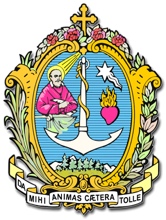 SOCIETÀ  DI  SAN  FRANCESCO  DI  SALES                        sede centrale  salesiana                 Via Marsala, 42 – 00185 Roma                      Il Rettor MaggioreProt. 20/0154Roma 18 aprile 2020Comunicato ufficiale del Rettor MaggioreCausa di Beatificazione e Canonizzazione di Mons. Giuseppe Cognata (1885-1972), S.D.B., Vescovo di Bova, Fondatore delle Salesiane Oblate del Sacro Cuore 	Il Rettor Maggiore dei Salesiani, don Ángel Fernández Artime, ha la gioia di annunciare, nell’esultanza del tempo pasquale e nella festa della Divina Misericordia, che la Congregazione delle Cause dei Santi, con lettera inviata in data 15 aprile 2020 al Postulatore Generale dei Salesiani (Prot. VAR. 8579/20), don Pierluigi Cameroni, a firma di Mons. Marcello Bartolucci, Segretario della medesima Congregazione, comunica: «Sono lieto di informarLa che la Congregazione per la Dottrina della Fede, con Lettera N. Prot. 911/1935-AS265-74579 del 17 febbraio c.a., ha comunicato a questo Dicastero che il Santo Padre “dopo attento e ponderato esame, ha dato il Suo augusto consenso alle richieste di religiosi e laici che impetravano l’apertura della Causa di beatificazione di S.E. Mons. Giuseppe Cognata, S.D.B., Vescovo di Bova”». 	Resta doveroso il più vivo ringraziamento al Santo Padre per la convinzione e l’impegno di una scelta, tanto meditata quanto trasparente nella specificità della forma seguita, che reintegra nella loro pienezza i valori della verità e della giustizia.	Il ringraziamento va doverosamente esteso anzitutto al Gruppo dei Giuristi Cattolici per l’essenziale e determinante ruolo svolto e a tutti coloro che in diversi tempi e modi hanno reso possibile questo straordinario evento tanto atteso da tutta la Famiglia Salesiana, in particolare dalle Salesiane Oblate del Sacro Cuore, e dall’intera Comunità ecclesiale.D. Ángel Fernández A.,SDBRettor Maggiore